Curriculum Vitae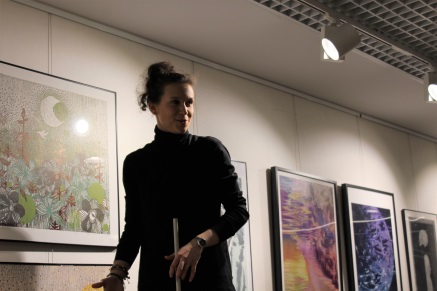 Marta Jóźwiak was born on August 18, 1995 in Gdansk. Graduated Culture Animation at the interdepartmental institute of art (bachelor's degree) and artistic graphic (master degree) at the Academy of Fine Arts in Gdańsk.Exhibitions 2018/2019   Organization and participation in the "here and now" exhibition in B90The second edition of the tram exhibition "precarious art"The first edition of the "24 H" exhibition at the WL4 galleryYoung spring in the Refektarz gallery   Nationwide exhibition of illustrations. “Mixtures of culture” in WroclawIndividual exhibition at the Sopoteka Library Organization of the exhibition of analogue photography of Przemysława Koronkiewicza „People of 3city” in Sopoteka LibraryOrganization of the exhibition for students from academy of fine students „Lino-lity” in Sopoteka LibraryIndividual exhibition on Blokfit bouldering center in GdanskOrganization of the exhibition for students from academy of fine arts „Deja vu” in Sopoteka LibraryTaking part in „plastic not-fantastic” exhibition in Plama GalleryTaking part in „plastic not-fantastic” exhibition in Sea station on Hel peninsulaCreating t-shirt prints for the Grimpi company2017 r. – Conducting art workshops for seniors in Sopoteka 2015 r. – Conducting computer and art workshops for seniors in the 50 avenue foundation- Cooperation in creating a mobile application "Shipyard is a woman"- Cooperation in creating the project "old passions, new possibilities"- Conducting art classes at the senior exhibition in Sopot- Work on two editions of the event "Dj vs. jazzman "on Blokfit bouldering center2012 r. – Taking second place in the Polish Championships in the odyssey of minds2011 r. – Taking second place in the Polish Championships in the odyssey of minds2010r. – Winning competition for the logo and poster design in the Exodus competition - all roads lead to VilniusKontakt: E-mail: jozwiakmarta95@gmail.com Telephone number: +48664123012